ISTANZA DI RATEIZZAZIONE AVVISO DI PAGAMENTO TARIai sensi della delibera ARERA n. 15/2022 allegato art. 27Il sottoscritto		cognome	nomenato a	il  	luogo di nascita	data di nascitacodice fiscale   	                                                          codice fiscaleresidente in   		 	comune di residenza	indirizzo di residenzarecapiti   		numero telefono	posta elettronicaTitolare dell’utenza sita   	Indirizzo dei locali: via, numero civico, scala, internoIn riferimento al/i documento/i di riscossione:N° 	 del 	 relativo alla TARI dovuta per l’anno d’imposta 	N° 	 del 	 relativo alla TARI dovuta per l’anno d’imposta 	N° 	 del 	 relativo alla TARI dovuta per l’anno d’imposta 	per un totale di € 		CHIEDEChe l’importo venga dilazionato in un numero 	     di rate mensili.DICHIARA SOTTO di essere beneficiario del bonus sociale per disagio economico previsto per i settori elettrico  e/o gas e/o per il settore idrico;di trovarsi/che la ditta si trova in temporanea situazione di obiettiva difficoltà economicache l’importo  dovuto per  per l’anno di imposta 	 supera del 30% il valore medio della TARI dovuta nei due (2) anni precedenti:Allegaticopia dell’ultima dichiarazione dei redditi presentata;	, lì  		 	luogo	data	firma del dichiaranteMODALITA’ DI PRESENTAZIONE: La dichiarazione deve essere presentata all’Ufficio Entrate Tributarie del Comune per mezzo:sportello - Viale Martiri della Libertà 1 - Albengaposta – Comune di Albenga, Piazza San Michele 17 – 17031 Albenga (SV) e-mail – protocollo@pec.comune.albenga.sv.itPer qualsiasi ulteriore informazione consultare il sito (www.trasparenzatari.it/trasparenzatari/?COMUNE=A145)Informativa ai sensi dell’art.13 del decreto legislativo 30 Giugno 2003 n. 196 (di seguito “Codice”) e dell’art. 13 del Regolamento UE 2016/679 del 27 aprile 2016 (di seguito “Regolamento”)La informiamo che i suoi dati personali anagrafici e fiscali acquisiti sono trattati in forma cartacea, informatica e telematica per esigenze contrattuali e di legge. Ferme restando le comunicazioni e diffusioni effettuate in esecuzione di obblighi di legge e di contratto, i dati saranno comunicati nel rispetto delle finalità sopra indicate, ai seguenti soggetti esterni: Enti locali e altri intermediari finanziari per gli adempimenti correlati al rapporto commerciale (ad esempio per i pagamenti) professionisti, consulenti e società di servizi, eventualmente a studi legali e società di recupero crediti, a Organismi di vigilanza, Autorità giudiziarie nonché a tutti gli altri soggetti ai quali la comunicazione sia obbligatoria per legge per l’espletamento delle finalità previste dalla legge. Relativamente ai dati conferiti, l'interessato può esercitare i diritti previsti dall'art. 7 del Codice e art.15 del Regolamento inviando apposita istanza scritta a mezzo raccomandata r/r al seguente indirizzo: Comune di Albenga, Piazza San Michele 17 – 17031 Albenga (SV) oppure a mezzo e-mail all’indirizzo: protocollo@pec.comune.albenga.sv.it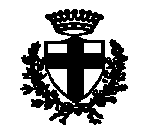 COMUNE DI ALBENGA- Servizio Entrate Tributarie –V.le Martiri della Libertà 1 – 0182/5685211-213-214-219tributi@comune.albenga.sv.itprotocollo@pec.comune.albenga.sv.itT A S S A   R I F I U T I